  QUINTO GRADOARTES PLASTICAS – Seño CAROQueridas familiasContinuando con los días en casa, les envío algunas actividades con la intensión que puedan disfrutar de un momento de distención y creatividad.Estas actividades pueden realizarlas solos o con la ayuda de los papis Ante cualquier duda o consulta les dejo mi mail  será un gran gusto receptar fotos de sus producciones. Si bien no es necesario realizar las devoluciones luego de este receso los trabajos serán presentados.                                             caroscala33@gmail.comPROPUESTA 1TELAR TIPO MANDALAUtiliza un pedazo de cartón bastante rígido pero que puedas cortar, de un diámetro aproximado de 15 cm. Marca con lápiz sobre el cartón una cruz, sigue realizando marcas como si cortaras una piza, tratando que los espacios sean lo más parejos posibles. Marca bien la terminación de las líneas en el borde del cartón. Con una tijera  corta como se ve en la foto de manera que te permita enganchar la lana en las ranuras, recuerda como lo hicimos el año pasado con el telar.Luego toma lanitas de colores y comienza a tejer desde el centro hacia afuera, recuerda, un hilo por abajo y el que sigue por arriba. Este telar es más fácil porque no tenemos las esquinas q a veces se destejían. PROPUESTA 2ANIMALES CON ROLLOS DE PAPELSegún como indica la foto debes cortar pedazos de una hoja de platica para realizar los detalles que caracterizan  a cada animal y pintar con temperas o forrar con papel  de color.PROPUESTA 3FORRAR LATAS CON HILO. Servirán como macetas o como lapiceros. Toma una lata de tomates o duraznos que esté limpia y sin puntas peligrosas. Si aun tiene la etiqueta de papel no se la quites. Pega con un pegamento tipo uhu o silicona solo para empezar, luego vas enrollando la lana alrededor de la lata, lo más prolijo posible. Puedes cambiar de color poniendo un poco del mismo pegamento. PROPUESTA 2                                                            PROPUESTA 1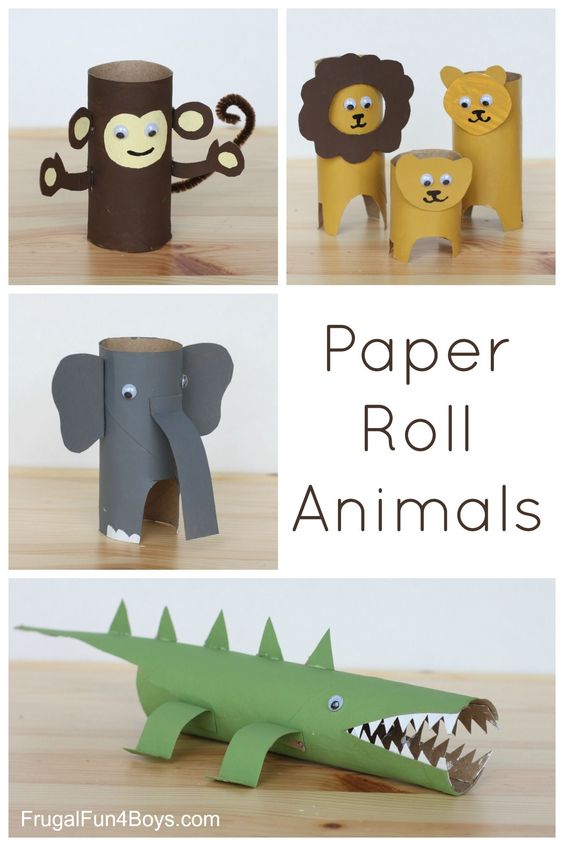 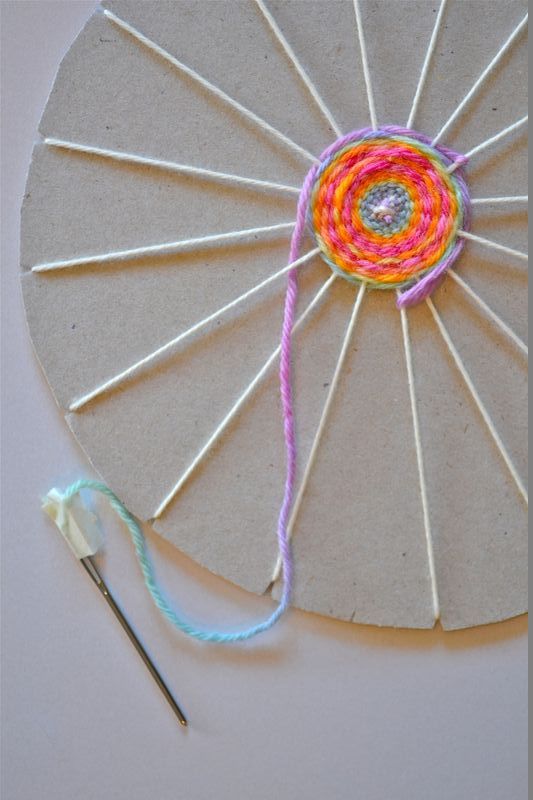 